		KАРАР							РЕШЕНИЕпроектО плане работы Совета городского округа	город Стерлитамак Республики Башкортостан на 2016 год 	В соответствии с Уставом городского округа город Стерлитамак Республики Башкортостан, со ст.15, ст.63 Регламента Совета городского округа город Стерлитамак Республики Башкортостан, учитывая постановление Президиума Совета городского округа и предложения постоянных и иных комиссий Совета городского округа город Стерлитамак, администрации городского округа город Стерлитамак Республики Башкортостан, Совет городского округа город Стерлитамак Республики Башкортостан РЕШИЛ:	1. Утвердить план работы Совета городского округа город Стерлитамак Республики Башкортостан на 2016 год (прилагается)Глава городского округа –председатель Совета городского округа город СтерлитамакРеспублики Башкортостан	 			 Ю.И. НикифоровУтвержден  решениемСовета городского округа город СтерлитамакРеспублики Башкортостан                                                                                                           от  ______2015 г. № ______ПЛАН  РАБОТЫСовета городского округа город СтерлитамакРеспублики  Башкортостан на 2016 год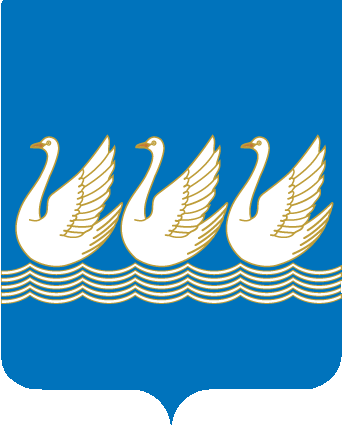 Башkортостан РеспубликаhыСтeрлетамаk kалаhыkала округыСоветы453100, Стeрлетамаk, Октябрь проспекты, 32тел. 24-16-25, факс 24-15-74Республика БашкортостанСОВЕТгородского округагород Стерлитамак453100, Стерлитамак, проспект Октября, 32тел. 24-16-25, факс 24-15-74№ппСодержаниеСодержаниеСодержаниеОтветственныйСроки проведенияСроки проведенияI раздел. Проведение заседаний Совета городского округаРеспублики Башкортостан (далее – Совет). Подготовка и представление на заседание Совета   проектов решений.I раздел. Проведение заседаний Совета городского округаРеспублики Башкортостан (далее – Совет). Подготовка и представление на заседание Совета   проектов решений.I раздел. Проведение заседаний Совета городского округаРеспублики Башкортостан (далее – Совет). Подготовка и представление на заседание Совета   проектов решений.I раздел. Проведение заседаний Совета городского округаРеспублики Башкортостан (далее – Совет). Подготовка и представление на заседание Совета   проектов решений.I раздел. Проведение заседаний Совета городского округаРеспублики Башкортостан (далее – Совет). Подготовка и представление на заседание Совета   проектов решений.I раздел. Проведение заседаний Совета городского округаРеспублики Башкортостан (далее – Совет). Подготовка и представление на заседание Совета   проектов решений.I раздел. Проведение заседаний Совета городского округаРеспублики Башкортостан (далее – Совет). Подготовка и представление на заседание Совета   проектов решений.1.1Провести заседания Совета Провести заседания Совета Провести заседания Совета Президиум Совета, аппарат Совета16 февраля,22 марта,26 апреля,24 мая,28 июня,6 сентября,25 октября,20 декабря,30 декабря16 февраля,22 марта,26 апреля,24 мая,28 июня,6 сентября,25 октября,20 декабря,30 декабря1.2Принятие решений СоветаПринятие решений СоветаПринятие решений СоветаДепутаты СоветаПо мере поступления3.1.Организация работы в соответствии с планами работы комиссий СоветаОрганизация работы в соответствии с планами работы комиссий СоветаОрганизация работы в соответствии с планами работы комиссий СоветаПредседатели постоянных комиссий Совета, комиссии по регламенту, статусу и этике депутатовпо планупо плану3.2.Подготовка заключений комиссий по проектам решений Совета, докладов и содокладов комиссийПодготовка заключений комиссий по проектам решений Совета, докладов и содокладов комиссийПодготовка заключений комиссий по проектам решений Совета, докладов и содокладов комиссийПредседатели постоянных комиссий Совета по мере поступленияпо мере поступления3.3.Контроль за выполнением решений Совета Контроль за выполнением решений Совета Контроль за выполнением решений Совета Председатели постоянных комиссий Совета, депутаты Совета постояннопостоянноIV раздел. Организация и проведение публичных слушаний:IV раздел. Организация и проведение публичных слушаний:IV раздел. Организация и проведение публичных слушаний:IV раздел. Организация и проведение публичных слушаний:IV раздел. Организация и проведение публичных слушаний:IV раздел. Организация и проведение публичных слушаний:IV раздел. Организация и проведение публичных слушаний:4.1. Подготовка и внесение на утверждение главы городского округа – председателя Совета проектов распоряжений Подготовка и внесение на утверждение главы городского округа – председателя Совета проектов распоряжений Подготовка и внесение на утверждение главы городского округа – председателя Совета проектов распоряженийАппарат Совета, Председатели постоянных комиссий Совета, депутаты СоветаПо мере поступления По мере поступления 4.1.1О назначении публичных слушаний по отчету об исполнении бюджета городского округа город Стерлитамак Республики Башкортостан за 2015 год О назначении публичных слушаний по отчету об исполнении бюджета городского округа город Стерлитамак Республики Башкортостан за 2015 год О назначении публичных слушаний по отчету об исполнении бюджета городского округа город Стерлитамак Республики Башкортостан за 2015 год Комиссии по проведению публичных слушаний (согласно правового акта) ТФУ МФ РБ г. СтерлитамакВалиева Г.Г. (по согласованию)По мере поступленияПо мере поступления4.1.2О назначении публичных слушаний о бюджете городского округа город Стерлитамак Республики Башкортостан на 2017 годО назначении публичных слушаний о бюджете городского округа город Стерлитамак Республики Башкортостан на 2017 годО назначении публичных слушаний о бюджете городского округа город Стерлитамак Республики Башкортостан на 2017 годКомиссии по проведению публичных слушаний (согласно правового акта)По мере назначенияПо мере назначения4.2 Проведение публичных слушаний по назначенным в правовом акте темам Проведение публичных слушаний по назначенным в правовом акте темам Проведение публичных слушаний по назначенным в правовом акте темамКомиссии по проведению публичных слушаний  (согласно правового акта)По мере назначенияПо мере назначенияV раздел. Проведение (участие) торжественных собраний, встреч, посвященных:V раздел. Проведение (участие) торжественных собраний, встреч, посвященных:V раздел. Проведение (участие) торжественных собраний, встреч, посвященных:V раздел. Проведение (участие) торжественных собраний, встреч, посвященных:V раздел. Проведение (участие) торжественных собраний, встреч, посвященных:V раздел. Проведение (участие) торжественных собраний, встреч, посвященных:V раздел. Проведение (участие) торжественных собраний, встреч, посвященных:5.1.Дню защитника ОтечестваДню защитника ОтечестваДню защитника ОтечестваПрезидиум Совета городского округа город Стерлитамак Республики Башкортостанфевральфевраль5.2.Международному женскому днюМеждународному женскому днюМеждународному женскому днюПрезидиум Совета городского округа город Стерлитамак Республики Башкортостанмартмарт5.3.Дню РеспубликиДню РеспубликиДню РеспубликиПрезидиум Совета городского округа город Стерлитамак Республики Башкортостаноктябрьоктябрь5.4День Победы (70-летие)День Победы (70-летие)День Победы (70-летие)Президиум Совета городского округа город Стерлитамак Республики Башкортостанмаймай5.5День ГородаДень ГородаДень ГородаПрезидиум Совета городского округа город Стерлитамак Республики Башкортостаноктябрьоктябрь5.6.Городская депутатская елкаГородская депутатская елкаГородская депутатская елкаПрезидиум Совета городского округа город Стерлитамак Республики БашкортостандекабрьдекабрьVI раздел. Программа повышения правовой культуры депутатов Совета:VI раздел. Программа повышения правовой культуры депутатов Совета:VI раздел. Программа повышения правовой культуры депутатов Совета:VI раздел. Программа повышения правовой культуры депутатов Совета:VI раздел. Программа повышения правовой культуры депутатов Совета:VI раздел. Программа повышения правовой культуры депутатов Совета:VI раздел. Программа повышения правовой культуры депутатов Совета:6.1.Подготовка и проведение семинаровПодготовка и проведение семинаровПодготовка и проведение семинаровЗам. председателя Совета городского округа город Стерлитамак, аппарат СоветаПо особому плануПо особому плану6.2.Участие в проведении собраний и конференций общественных формирований Участие в проведении собраний и конференций общественных формирований Участие в проведении собраний и конференций общественных формирований Депутаты Совета городского округа город Стерлитамак Республики Башкортостанпо мере необходимостипо мере необходимостиVII раздел. Работа депутатов Совета в избирательных округах:VII раздел. Работа депутатов Совета в избирательных округах:VII раздел. Работа депутатов Совета в избирательных округах:VII раздел. Работа депутатов Совета в избирательных округах:VII раздел. Работа депутатов Совета в избирательных округах:VII раздел. Работа депутатов Совета в избирательных округах:VII раздел. Работа депутатов Совета в избирательных округах:7.1.Проведение тематических приемов избирателей, «прямых телефонов», встреч по электронной связиПроведение тематических приемов избирателей, «прямых телефонов», встреч по электронной связиДепутаты Совета Депутаты Совета ежеквартальноежеквартально7.2.Проведение приема избирателейДепутаты Совета Депутаты Совета Депутаты Совета Ежемесячно-третья средаЕжемесячно-третья среда7.3.Проведение-отчетов перед избирателямиДепутаты Совета Депутаты Совета Депутаты Совета 1 раз в год1 раз в год7.4.Корректировка социальной карты избирательного округа Депутаты Совета Депутаты Совета Депутаты Совета март-апрельмарт-апрель7.5. Организация работы с обращениями граждан в соответствии с законодательствомДепутаты Совета Депутаты Совета Депутаты Совета постояннопостоянно7.6 Проведение акции «Сохраним реки Стерлитамака чистыми».Мероприятия, посвященные Дню герба города Депутаты Совета Депутаты СоветаАппарат СоветаДепутаты Совета Депутаты СоветаАппарат СоветаДепутаты Совета Депутаты СоветаАппарат Советадо 8 июня8 июня(по особому плану)до 8 июня8 июня(по особому плану)7.7.Проведение встреч с ветеранами, проживающими  в избирательном округе  Депутаты Совета Депутаты Совета Депутаты Совета маймай7.8Праздник «Победим болезнь вместе» (благотворительный праздник для детей с диагнозом «Сахарный диабет»)Депутаты Совета(отв.Максютов А.М.)Депутаты Совета(отв.Максютов А.М.)Депутаты Совета(отв.Максютов А.М.)декабрьдекабрь7.9Праздник «Дорогою добра», приуроченный ко Дню инвалидов для детей больных ДЦП. Проведение круглого стола для их родителейДепутаты Совета (отв.Галимова Р.С.)Депутаты Совета (отв.Галимова Р.С.)Депутаты Совета (отв.Галимова Р.С.)декабрьдекабрь7.10Праздник, приуроченный ко Дню инвалидов для детей с ограниченными возможностями, не имеющих возможности передвигатьсяДепутаты Совета(отв.Ковальская С.Ф.)Депутаты Совета(отв.Ковальская С.Ф.)Депутаты Совета(отв.Ковальская С.Ф.)декабрьдекабрьVI раздел. Организация контроля и исполнения решений Совета,постановлений президиума:VI раздел. Организация контроля и исполнения решений Совета,постановлений президиума:VI раздел. Организация контроля и исполнения решений Совета,постановлений президиума:VI раздел. Организация контроля и исполнения решений Совета,постановлений президиума:VI раздел. Организация контроля и исполнения решений Совета,постановлений президиума:VI раздел. Организация контроля и исполнения решений Совета,постановлений президиума:VI раздел. Организация контроля и исполнения решений Совета,постановлений президиума:8.1.Обеспечение контроля за исполнением решений Совета городского округа город Стерлитамак Республики Башкортостан, Стерлитамакского горсовета   Обеспечение контроля за исполнением решений Совета городского округа город Стерлитамак Республики Башкортостан, Стерлитамакского горсовета   Обеспечение контроля за исполнением решений Совета городского округа город Стерлитамак Республики Башкортостан, Стерлитамакского горсовета    Депутаты Совета в соответствии с поручениями Совета (комиссии Совета)в соответствии с поручениями Совета (комиссии Совета)IХ раздел. Работа Совета со средствами массовой информации:IХ раздел. Работа Совета со средствами массовой информации:IХ раздел. Работа Совета со средствами массовой информации:IХ раздел. Работа Совета со средствами массовой информации:IХ раздел. Работа Совета со средствами массовой информации:IХ раздел. Работа Совета со средствами массовой информации:IХ раздел. Работа Совета со средствами массовой информации:9.1.Организовать публикации материалов о работе Совета и его президиума, депутатов Совета, постоянных и иных комиссий СоветаОрганизовать публикации материалов о работе Совета и его президиума, депутатов Совета, постоянных и иных комиссий СоветаОрганизовать публикации материалов о работе Совета и его президиума, депутатов Совета, постоянных и иных комиссий СоветаДепутаты Совета Аппарат Советарегулярнорегулярно9.2.Обеспечить передачу для публикации (информации) решений СоветаОбеспечить передачу для публикации (информации) решений СоветаОбеспечить передачу для публикации (информации) решений СоветаСекретарь   Совета в течение 10 дней после подписанияв течение 10 дней после подписанияХ. Работа с общественными организациями:Х. Работа с общественными организациями:Х. Работа с общественными организациями:Х. Работа с общественными организациями:Х. Работа с общественными организациями:Х. Работа с общественными организациями:Х. Работа с общественными организациями:10.1.Обеспечить содействие в работе с общественными организациями города, религиозными объединениями, органами территориального общественного самоуправленияОбеспечить содействие в работе с общественными организациями города, религиозными объединениями, органами территориального общественного самоуправленияОбеспечить содействие в работе с общественными организациями города, религиозными объединениями, органами территориального общественного самоуправления Депутаты Совета постояннопостоянно10.2.Совместная работа с общественной палатой городаСовместная работа с общественной палатой городаСовместная работа с общественной палатой городаДепутаты Совета(отв.Баринова Н.Ю.)постояннопостоянноХI. Организационная деятельность:ХI. Организационная деятельность:ХI. Организационная деятельность:ХI. Организационная деятельность:ХI. Организационная деятельность:ХI. Организационная деятельность:ХI. Организационная деятельность:11.1.Обеспечение делопроизводства согласно номенклатуре дел на 2015 год Обеспечение делопроизводства согласно номенклатуре дел на 2015 год Обеспечение делопроизводства согласно номенклатуре дел на 2015 год Аппарат Совета постояннопостоянно11.2.Передача в архив материалов  Совета за  2012 годПередача в архив материалов  Совета за  2012 годПередача в архив материалов  Совета за  2012 годАппарат Совета январь-февральянварь-февраль11.3.Рассмотрение поступивших обращений, принятие мер к их правильному разрешениюРассмотрение поступивших обращений, принятие мер к их правильному разрешениюРассмотрение поступивших обращений, принятие мер к их правильному разрешениюЧлены президиума, депутаты, аппарат Совета постояннопостоянно11.4Составление статистических отчетов о работе Совета, его президиума, комиссий Совета Составление статистических отчетов о работе Совета, его президиума, комиссий Совета Составление статистических отчетов о работе Совета, его президиума, комиссий Совета Секретарь Совета январьянварь11.5.Организация проведения публичных слушаний, собраний, опросов граждан, мероприятий, проводимых по инициативе Совета Организация проведения публичных слушаний, собраний, опросов граждан, мероприятий, проводимых по инициативе Совета Организация проведения публичных слушаний, собраний, опросов граждан, мероприятий, проводимых по инициативе Совета Секретарь Совета по мере инициативыпо мере инициативы11.6.Оказание правового и организационного содействия депутатам Совета в реализации их полномочийОказание правового и организационного содействия депутатам Совета в реализации их полномочийОказание правового и организационного содействия депутатам Совета в реализации их полномочийАппарат Совета постояннопостоянно11.7.Организация консультирования депутатов по правовым вопросам и изучение ими законодательства, содействие повышению уровня правовой грамотности депутатов Организация консультирования депутатов по правовым вопросам и изучение ими законодательства, содействие повышению уровня правовой грамотности депутатов Организация консультирования депутатов по правовым вопросам и изучение ими законодательства, содействие повышению уровня правовой грамотности депутатов Аппарат Совета постояннопостоянно11.8.Организация подготовки и проведения заседаний Совета, его президиума, постоянных и иных комиссий СоветаОрганизация подготовки и проведения заседаний Совета, его президиума, постоянных и иных комиссий СоветаОрганизация подготовки и проведения заседаний Совета, его президиума, постоянных и иных комиссий СоветаАппарат Совета по плану, согласно Регламента Советапо плану, согласно Регламента Совета11.9.Организация реализации решений Совета о символах городского округа город Стерлитамак Организация реализации решений Совета о символах городского округа город Стерлитамак Организация реализации решений Совета о символах городского округа город Стерлитамак Председатель Совета, аппарат Совета постояннопостоянно